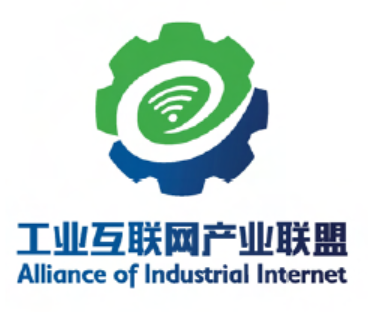 AII第二批“孪生工厂”短视频征集    单位名称：                               联 系 人:                            手机号码：                               邮    箱：                           工业互联网产业联盟制2021年11月主标题：XXX单位孪生工厂案例介绍200字以内的孪生工厂概况介绍，正文仿宋_GB2312字体，小三号。短视频请另将短视频文件一并发送至信通院联系人邮箱。